Zamość, dnia 31-08-2022 r.Zamawiający:Gmina Zamośćul. Peowiaków 9222-400 ZamośćINFORMACJAWYJAŚNIENIE TREŚCI SWZDotyczy: Zakup i dostawa komputerów przenośnych, komputerów stacjonarnych, tabletów wraz z akcesoriami i oprogramowaniem w ramach projektu pn. „Cyfrowa Gmina – Zakup komputerów dla uczniów z rodzin PPGR”Nr sprawy RI.271.47.2022Zamawiający informuje, że w terminie określonym zgodnie z art. 135 ust. 2  ustawy z 11 września 2019 r. – Prawo zamówień publicznych (Dz.U. z 2021 r. poz. 1129 ze zm.) – dalej: ustawa Pzp, wykonawcy zwrócili się do Zamawiającego z wnioskiem o wyjaśnienie treści SWZ.W związku z powyższym, zamawiający udziela następujących wyjaśnień i odpowiedzi:Pytanie 1:1. Pytanie dotyczące Pakiet nr 2 – Sprzęt komputerowy oraz laptopyCzy Zamawiający wymaga fabrycznie nowego systemu operacyjnego (nieużywanego nigdy wcześniej), w wersji z oryginalnym nośnikiem producenta oraz certyfikatem autentyczności dla każdej licencji ?Pytanie to uzasadniamy tym, że w ostatnim czasie w zamówieniach publicznych coraz więcejfirm oferuje używane oraz podrabiane oprogramowanie komputerowe, co może narazić Zamawiającego na problemy związane z użytkowaniem oprogramowania niezgodnie 
z postanowieniami licencyjnymi producenta oprogramowania. Używane oprogramowanie typu OEM, jest znacząco tańsze od nowego, przy czym zasady licencjonowania tego typu oprogramowania w przypadku firmy Microsoft, zakazują jego przenoszenia poza urządzenie na którym zostało zainstalowane pierwotnie (za wyjątkiem sytuacji, w której urządzenie to ulegnie awarii). Dodatkowo pragniemy poinformować Zamawiającego o możliwości weryfikacji takich licencji – infolinia firmy Microsoft jest w stanie udzielić informacji, czy dany klucz licencyjny był już aktywowany w przeszłości na innym komputerze.W przeciwnym razie Zamawiający - jako odbiorca końcowy, ponoszący odpowiedzialność zaoprogramowanie które zakupił – narazi się na konsekwencje finansowe i prawne, związane 
z użytkowaniem nielegalnego lub zabronionego, używanego wcześniej oprogramowania.Odpowiedź:Zgodnie z SWZ: „System operacyjny musi być oryginalny, w polskiej wersji językowej, nowy, nieużywany, nigdy wcześniej nieaktywowany (z wyjątkiem aktywacji na oferowanym sprzęcie) z licencją wieczystą” oraz „Wykonawca zobowiązuje się dostarczyć wraz ze sprzętem komputerowym Certyfikaty ISO 9001, Certyfikaty  ISO 14001, deklaracje zgodności CE, instrukcje obsługi, karty gwarancyjne oraz certyfikaty/licencje i klucze dostępu do oprogramowania (tj. systemu operacyjnego i oprogramowania biurowego).”Licencję stanowią wszystkie niezbędne elementy wchodzące w jej skład.Pytanie 2:2. Pytanie dotyczące Pakiet nr 2 – Sprzęt komputerowy oraz laptopyCzy dla wszystkich licencji oprogramowania systemowego, Zamawiający w celu uniknięcia potencjalnego oferowania przez Wykonawców nielegalnych systemów operacyjnych w wersjiOEM (w tym używanych i wcześniej aktywowanych systemów operacyjnych) zgodzi się na dodanie do swz bądź projektu umowy następującego zapisu: „Wykonawca zobowiązany jest do dostarczenia fabrycznie nowego systemu operacyjnego nieużywanego oraz nie aktywowanego nigdy wcześniej na innym urządzeniu oraz pochodzącego z legalnego źródła sprzedaży. W przypadku systemu operacyjnego naklejka hologramowa winna być zabezpieczona przed możliwością odczytania klucza za pomocą zabezpieczeń stosowanych przez producenta”?Poniższe zdjęcie obrazuje obecnie stosowane zabezpieczenia producenta firmy Microsoft (klucz systemu jest zabezpieczony naklejką hologramową przez producenta. Po jej zdrapaniu uzyskujemy dostęp do oryginalnego klucza):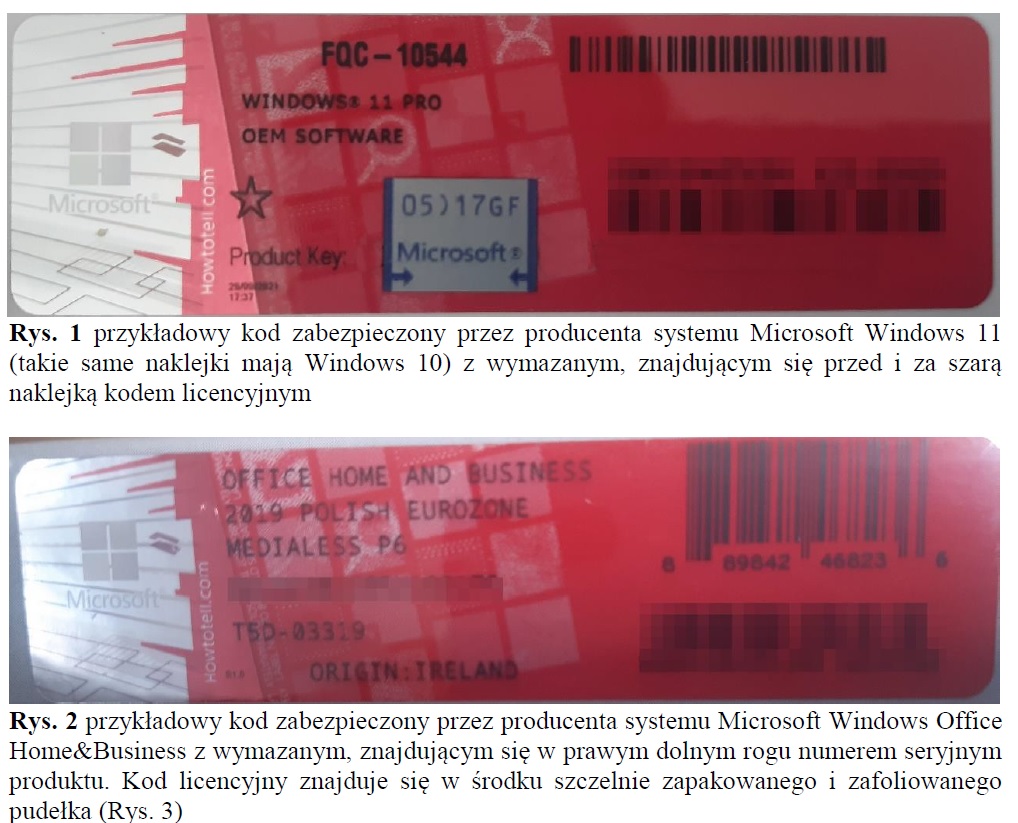 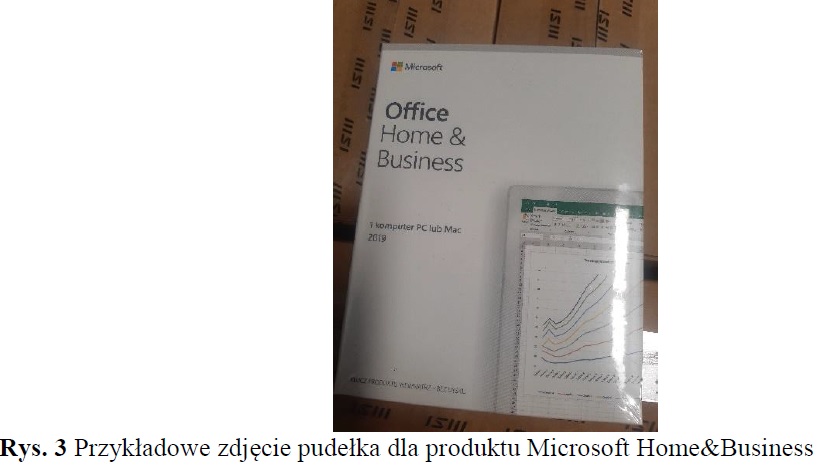 Jesteśmy przekonani, że dzięki takiemu zapisowi do wzoru umowy Zamawiający otrzyma od potencjalnego Wykonawcy w pełni oryginalne oprogramowanie zgodne z warunkami licencjonowania producenta oprogramowania.W przeciwnym razie Zamawiający - jako odbiorca końcowy, ponoszący odpowiedzialność zaoprogramowanie które zakupił – narazi się na konsekwencje finansowe i prawne, związane 
z użytkowaniem nielegalnego lub zabronionego, używanego wcześniej oprogramowania.Odpowiedź:Zgodność oferowanego asortymentu z SWZ  tj.: „System operacyjny musi być oryginalny, 
w polskiej wersji językowej, nowy, nieużywany, nigdy wcześniej nieaktywowany (z wyjątkiem aktywacji na oferowanym sprzęcie) z licencją wieczystą Wykonawca potwierdza 
w formularzu ofertowym: „Oświadczam/y, że zrealizuję/emy zamówienie zgodnie z SWZ 
i Projektem Umowy” w związku z powyższym Zamawiający nie znajduje powodu dublowania oświadczeń Wykonawcy.Jeżeli chodzi o wygląd naklejek i innych oznaczeń, to analogicznie do pytania pierwszego: Licencję stanowią wszystkie niezbędne elementy wchodzące w jej skład.Pytanie 3:3. Pytanie dotyczące Pakiet nr 2 – Sprzęt komputerowy oraz laptopyCzy Zamawiający, w celu zabezpieczenia swojego interesu (zarówno finansowego, jak 
i prawnego) skorzysta z przysługującego mu prawa do weryfikacji dostarczonego sprzętu naetapie dostawy pod kątem legalności oprogramowania?Pragniemy zauważyć, że według ostrożnych szacunków firmy Microsoft ok. połowa oprogramowania obecnie sprzedawanego w Polsce w sektorze zamówień publicznych może być podrabiana, szczególnie zaś problem ten dotyczy oprogramowania Microsoft Windows (aby zobaczyć jak bardzo poważny jest to problem, wystarczy wpisać w popularnym serwisieaukcyjnym frazę: „windows 10” i zobaczyć jak duża jest rozpiętość cenowa oferowanego tamrzekomo oryginalnego oprogramowania) ale również Microsoft Office Home&Business (również wystarczy wpisać w popularnym serwisie aukcyjnym frazę „Home & Business” by zauważyć jaka jest rozpiętość cenowa „oryginalnego i nowego licencjonowanego oprogramowania”.Dodatkowo chcemy poinformować Zamawiającego, że taka weryfikacja legalności oprogramowania na etapie dostawy jest całkowicie bezpłatna oraz, że nasza firma może pomóc Zamawiającemu przy weryfikacji takiego oprogramowania na etapie dostawy.Odpowiedź:Zgodnie z SWZ: „Zamawiający zastrzega sobie możliwość sprawdzenia legalności licencji 
u producenta oprogramowania”. Pytanie 4:4. Czy Zamawiający w trosce o to, aby otrzymany sprzęt komputerowy był jak najwyższej jakości, a jego montaż i produkcja odbywały się wg ścisłych norm jakościowych 
i środowiskowych, co wpływa na bezpieczeństwo i komfort użytkowania oraz serwisowania sprzętu, ponadto gwarantuje, że komputery które otrzyma będą komputerami firm które sprzedają tylko i wyłącznie nowe oprogramowanie Microsoft, z legalnego kanału dystrybucji w Polsce lub bezpośrednio od producenta, będzie żądał przedstawienia Certyfikatów ISO-9001 oraz ISO-14001 na produkcję, montaż i serwis sprzętu komputerowego, w celu potwierdzenia spełniania wymagań? Jeśli tak to zwracamy się z wnioskiem o dołączenie do opisu przedmiotu zamówienia. następującego zapisu:Certyfikat PN-EN ISO 9001:2015 producenta urządzenia, w zakresie co najmniej produkcji,montażu i serwisu urządzeń komputerowych – wydruk certyfikatu załączyć do oferty,Certyfikat PN-EN ISO 14001:2015 producenta urządzenia, w zakresie co najmniej produkcji,montażu i serwisu urządzeń komputerowych – wydruk certyfikatu załączyć do oferty,Odpowiedź:Zgodnie z SWZ: „Wykonawca zobowiązuje się dostarczyć wraz ze sprzętem komputerowym Certyfikaty ISO 9001, Certyfikaty  ISO 14001, deklaracje zgodności CE, instrukcje obsługi, karty gwarancyjne oraz certyfikaty/licencje i klucze dostępu do oprogramowania (tj. systemu operacyjnego i oprogramowania biurowego).”Pytanie 5:5. Pytanie dotyczące Pakiet nr 2 – Sprzęt komputerowy oraz laptopyCzy Zamawiający, w przypadku oprogramowania OEM (Original Equipment Manufacturer) będzie wymagał dostarczenia pełnego pakietu OEM, tj koperty z nośnikiem DVD, zgodnej z poniższym przykładowym zdjęciem?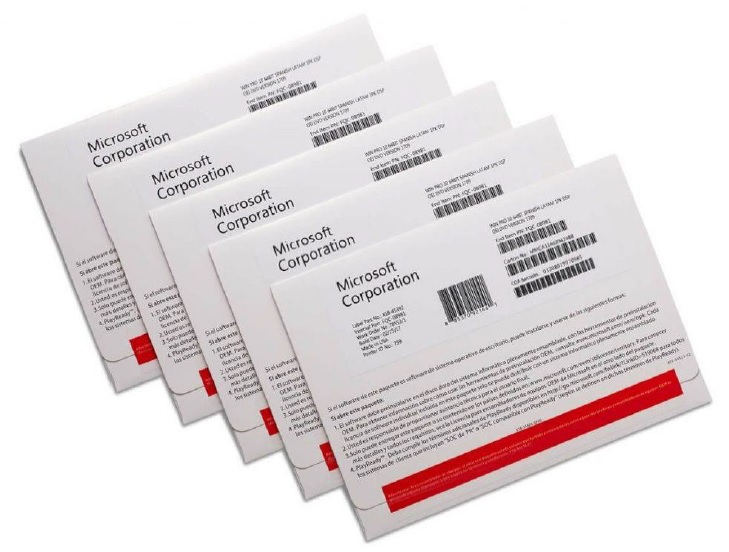 W ostatnim czasie w wielu zamówieniach publicznych pojawiają się wykonawcy, którzy 
w ramach dostawy dostarczają tylko sticker z kluczem produktu (tego typu stickery można znaleźć na portalach aukcyjnych z Chin) – stickery te nie spełniają podstawowych wymagań dotyczących legalności. Zgodnie z warunkami licencjonowania oprogramowania Windows, firmy Microsoft, tylko dostarczenie całości produktu OEM, tj. koperty z nadrukiem, wewnętrznej części, w której umieszczony jest sticker oraz zabezpieczonej hologramami płyty DVD z obrazem systemu, jest zgodne z warunkami licencjonowania.Dodatkowo w wielu przypadkach dostawy te są realizowane w oparciu o stickery 
o poniższym wyglądzie: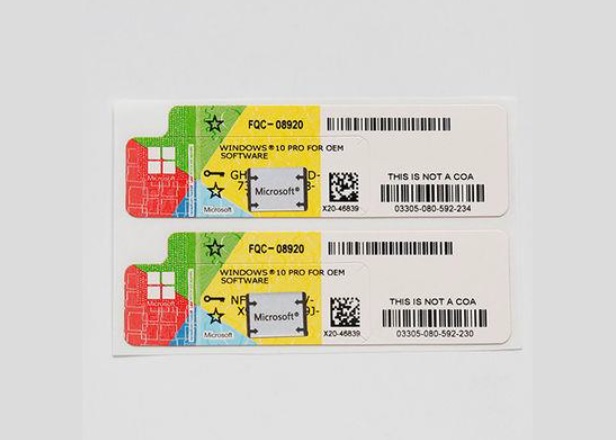 Natomiast ten wzór naklejki COA w przypadku oprogramowania Windows na naszym rynku nie jest w sprzedaży od co najmniej trzech lat – więc jest rzeczą oczywistą, że te stickery, mimo, że są do złudzenia podobne do oryginalnych, nie są przeznaczone na nasz rynek a co za tym idzie Zamawiający odbierając taką dostawę naraża się na zablokowanie tych kluczy w perspektywie kilku miesięcy i problemy natury prawnej.Dodatkowo, poniżej prezentujemy środek koperty OEM z widoczną pozostałą częścią naklejki (po odklejeniu stickera z kodem produktu), która jest o tyle istotna, że na podstawie zawartego na niej numeru, pozwala w przyszłości na np. odzyskanie klucza produktu 
w przypadku uszkodzenia samego stickera.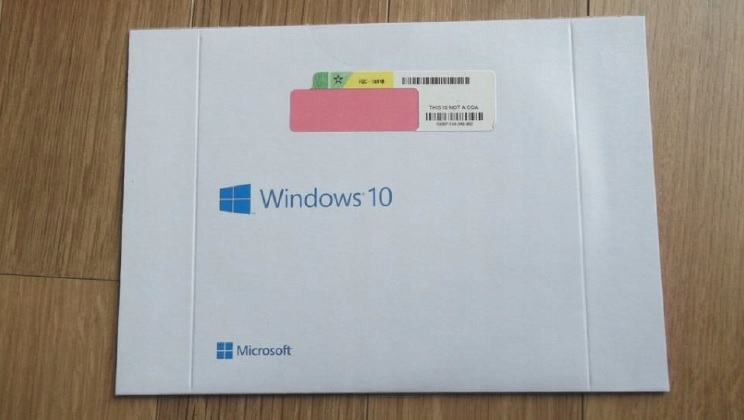 Dodatkowo, Microsoft na swoich stronach pod adresami:https://www.microsoft.com/en-us/howtotell/Shop.aspxhttps://www.microsoft.com/en-us/howtotell/software-packagedpokazuje jak wyglądają obecnie sprzedawane klucze produktów OEM oraz BOX i jak 
w sposób łatwy sprawdzić, czy posiadają one odpowiednie zabezpieczenia (takie jak hologramy, mikrodruki, druk widoczny w świetle UV itp.)Odpowiedź:Zgodnie z SWZ: „System operacyjny musi być oryginalny, w polskiej wersji językowej, nowy, nieużywany, nigdy wcześniej nieaktywowany (z wyjątkiem aktywacji na oferowanym sprzęcie) z licencją wieczystą”.Licencję stanowią wszystkie niezbędne elementy wchodzące w jej skład.Pytanie 6:6. Pytanie dotyczące Pakiet nr 2 – Sprzęt komputerowy oraz laptopyCzy Zamawiający przeprowadzi weryfikację otrzymanego oprogramowania poprzez podanie kodu (kod QR + w formacie np. X11-11111 (gdzie 1 oznacza różne cyfry) na infolinii firmy Microsoft? Kod ten znajduje się po prawej stronie stickera, zawierającego klucz produktu. Podanie tego kodu pozwoli na uzyskanie szybkiej i jednoznacznej informacji, czy dostarczone Zamawiającemu licencje są przeznaczone na nasz rynek, czy też są to licencje z Chin lub innych krajów, a co za tym idzie ich użytkowanie w naszym kraju jest niezgodne 
z prawem i naraża Zamawiającego na spore problemy natury prawnej. Dodatkowo, w przypadku wątpliwości Zamawiającego co do otrzymanego oprogramowania zachęcamy do kontaktu z naszą firmą – umożliwimy Zamawiającemu dużo sprawniejszy dostęp do osób w Microsoft zajmujących się problemem nielegalnego oprogramowania, które obecnie zalewa nasz rynek.Odpowiedź:Zgodnie z SWZ: „Zamawiający zastrzega sobie możliwość sprawdzenia legalności licencji u producenta oprogramowania”. Pytanie 7:7. Pytanie dotyczące Pakiet nr 2 – Sprzęt komputerowy oraz laptopyCzy Zamawiający wymaga, aby dostarczone licencje na system posiadały aktywną możliwość maksymalnej ilości aktywacji przy pomocy połączenia internetowego oraz telefonicznego przewidzianej przez producenta oprogramowania?Odpowiedź:Zgodnie z SWZ: „System operacyjny musi być oryginalny, w polskiej wersji językowej, nowy, nieużywany, nigdy wcześniej nieaktywowany (z wyjątkiem aktywacji na oferowanym sprzęcie) z licencją wieczystą”.Licencję stanowią wszystkie niezbędne elementy wchodzące w jej skład.Pytanie 8:8. Pytanie dotyczące Pakiet nr 2 – Sprzęt komputerowy oraz laptopyCzy Zamawiający celem zabezpieczenia się przed otrzymaniem w ramach przedmiotowego postępowania fałszowanego bądź używanego oprogramowania będzie żądał na etapie dostawy przedstawienia dokumentów dotyczących zakupu tego oprogramowania 
w autoryzowanym kanale dystrybucyjnym producenta oprogramowania?Pragniemy poinformować Zamawiającego, że każda sztuka systemu operacyjnego w wersji OEM posiada swój unikalny numer seryjny który jest także zapisany na dokumencie zakupu w przypadku zakupu w oficjalnym kanale dystrybucyjnym producenta. W naszej ocenie, wymaganie tych dokumentów wraz ze sprawdzeniem zgodności w/w dokumentów 
z dostarczonymi licencjami oprogramowania, jest obecnie jedyną możliwością zabezpieczenia się przed otrzymaniem podrabianego bądź używanego (niezgodnego 
z zasadami licencjonowania EULA) oprogramowania.Odpowiedź:Zgodnie z SWZ: „Wykonawca zobowiązuje się dostarczyć wraz ze sprzętem komputerowym Certyfikaty ISO 9001, Certyfikaty  ISO 14001, deklaracje zgodności CE, instrukcje obsługi, karty gwarancyjne oraz certyfikaty/licencje i klucze dostępu do oprogramowania (tj. systemu operacyjnego i oprogramowania biurowego).”Międzynarodowa norma ISO 9001 jest szeroko znanym i akceptowanym na świecie systemem zarządzania jakością. Certyfikat ISO 9001 jest obiektywnym dowodem, 
że wszystkie procesy w organizacji zorientowane są na osiągnięcie wysokiej jakości. Tym samym posiadanie przez Wykonawcę Certyfikatu ISO 9001 zapewnia, iż dostarcza on asortyment wysokiej jakości.Pytanie 9:9. Pytanie dotyczące Pakiet nr 2 – Sprzęt komputerowy oraz laptopyW jaki sposób Zamawiający zamierza zweryfikować czy w przypadku zaoferowania przez Wykonawców oprogramowania używanego (aktywowanego przynajmniej drugi raz) zostało ono odinstalowane z poprzedniego urządzenia? Czy Zamawiający zweryfikuje to bezpośrednio u producenta?Odpowiedź:Zgodnie z SWZ: „Zamawiający zastrzega sobie możliwość sprawdzenia legalności licencji 
u producenta oprogramowania”. Pytanie 10:10. Pytanie dotyczące: Pakiet nr 2 – Sprzęt komputerowy oraz laptopyMając na uwadze powyżej opisane zagrożenia, jesteśmy przekonani, że istnieje konieczność nałożenia na dostawców, przez zamawiające jednostki rządowe ogłaszające przetargi publiczne, obowiązku złożenia oświadczenia, w ramach dokumentacji wymaganej przez zamawiającego, o zaproponowanej poniżej lub zbliżonej treści. W związku z tym czy Zamawiający będzie żądał na etapie składania ofert następującego oświadczenia wykonawcy:„Będąc świadomym konsekwencji wynikających z przepisów prawa: niniejszym oświadczam, że uzyskanie, zwielokrotnianie i rozpowszechnianie oprogramowania [---] dokonywane 
w celu wykonania przedmiotowego zamówienia publicznego, nie naruszyło i nie będzie naruszać praw własności intelektualnej żadnej osoby trzeciej i jest zgodne z Ustawą o prawie autorskim i prawach pokrewnych z dnia 4 lutego 1994 r., Prawem własności przemysłowej 
z dnia 30 czerwca 2000 r. (Dz. U. z 2013, poz. 1410), oraz innymi obowiązującymi przepisami polskiego prawa. Oświadczam również, że certyfikaty i etykiety producenta oprogramowania dołączone do oprogramowania [---] i inne elementy oprogramowania, są oryginalne, a oprogramowanie jest nowe i nie używane nigdy wcześniej”?Odpowiedź:Zgodność oferowanego asortymentu z SWZ  tj.: „System operacyjny musi być oryginalny, 
w polskiej wersji językowej, nowy, nieużywany, nigdy wcześniej nieaktywowany (z wyjątkiem aktywacji na oferowanym sprzęcie) z licencją wieczystą Wykonawca potwierdza 
w formularzu ofertowym: „Oświadczam/y, że zrealizuję/emy zamówienie zgodnie z SWZ 
i Projektem Umowy” w związku z powyższym Zamawiający nie znajduje powodu dublowania oświadczeń Wykonawcy.ponadto:Zgodnie z SWZ: „Wykonawca zobowiązuje się dostarczyć wraz ze sprzętem komputerowym Certyfikaty ISO 9001, Certyfikaty  ISO 14001, deklaracje zgodności CE, instrukcje obsługi, karty gwarancyjne oraz certyfikaty/licencje i klucze dostępu do oprogramowania (tj. systemu operacyjnego i oprogramowania biurowego).”Międzynarodowa norma ISO 9001 jest szeroko znanym i akceptowanym na świecie systemem zarządzania jakością. Certyfikat ISO 9001 jest obiektywnym dowodem, 
że wszystkie procesy w organizacji zorientowane są na osiągnięcie wysokiej jakości. Tym samym posiadanie przez Wykonawcę Certyfikatu ISO 9001 zapewnia, iż dostarcza on asortyment wysokiej jakości.Pytanie 11:11. Pytanie dotyczące: Pakiet nr 2 – Sprzęt komputerowy oraz laptopyCzy Zamawiający zawrze poniższą klauzulę w projekcie umowy:„W ramach procedury odbioru związanej z wykonaniem umowy o udzielenie zamówienia publicznego, zamawiający zastrzega sobie prawo weryfikacji czy oprogramowanie 
i powiązane z nim elementy, takie jak certyfikaty/etykiety producenta oprogramowania dołączone do oprogramowania są oryginalne i licencjonowane zgodnie z prawem. 
W powyższym celu zamawiający może zwrócić się do przedstawicieli producenta danego oprogramowania z prośbą o weryfikację czy oferowane oprogramowanie i materiały do niego dołączone są oryginalne. W przypadku identyfikacji nielicencjonowanego lub podrobionego oprogramowania lub jego elementów, w tym podrobionych lub przerobionych certyfikatów/etykiet producenta, zamawiający zastrzega sobie prawo do wstrzymaniapłatności do czasu dostarczenia oprogramowania i certyfikatów/etykiet należycie licencjonowanych i oryginalnych oraz do odstąpienia od umowy w terminie [---] dni od daty dostawy. Ponadto, powyższe informacje zostaną przekazane producentowi, firmie Microsoft oraz odpowiednim służbom i organom ścigania.Prosimy Zamawiającego o poważne potraktowanie poważnego problemu, ponieważ jeśli Zamawiający nie dopilnuje swojego interesu, a oprogramowanie zostanie zweryfikowane już po dostawie sprzętu komputerowego (przez którąś z firm biorących udział 
w postępowaniu lub przez producenta oprogramowania lub przez odpowiednie służby), to Zamawiający narazi się również na konsekwencje wynikające z używania nielegalnego/podrabianego lub używanego/niezgodnego z licencjonowaniem oprogramowania, szczególnie że został wyczerpująco o tym poinformowany już na etapie ogłoszenia postępowania, przed terminem składania ofert. Jednocześnie zachęcamy zamawiającego do zapoznania się z pismem, które zostało zamieszczone na stronie Urzędu Zamówień Publicznych, które potwierdza że problem istnieje i jest poważny oraz również ukazuje, w jaki sposób można bronić się przed nieuczciwymi praktykami:https://www.uzp.gov.pl/__data/assets/pdf_file/0007/31012/Nielegalne_oprogramowanie_w_zamowieniach_publicznych.pdfOdpowiedź:Zgodnie z SWZ: „Zamawiający zastrzega sobie możliwość sprawdzenia legalności licencji 
u producenta oprogramowania”. Ponadto na mocy przepisów prawa Zamawiający zawsze jest zobowiązany zgłaszać znane mu zabronione czyny odpowiednim organom.Zamawiający informuje, że zmianie ulega termin składania i otwarcia ofert.Po zmianie:Termin składania ofert: 06-09-2022 r. godz. 10:00Termin otwarcia ofert: 06-09-2022 godz. 10:05Termin związania ofertą: 05-10-2022.Odpowiedzi na pytania stają się integralną częścią SWZ.	Ryszard Gliwiński                                                                                                            Wójt Gminy Zamość